附件1泉州市小散工程纳管工作流程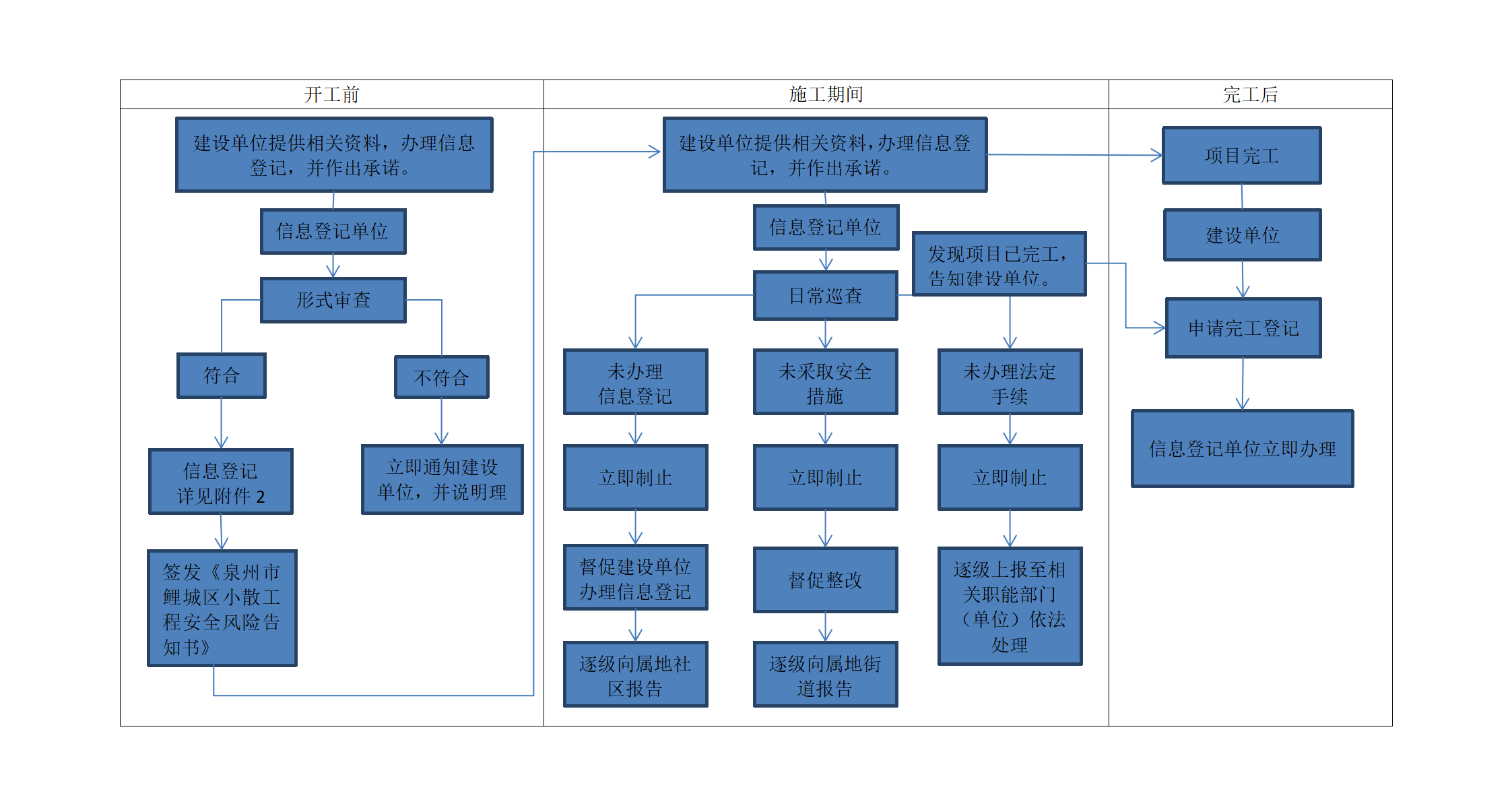 附件2泉州市鲤城区小散工程信息登记表                                        登记编号：说明：此登记表一式三份，建设单位（个人）需将其中一份张贴在施工作业现场醒目位置，一份自行保存，一份属地街道社区存档。泉州市鲤城区小散工程安全生产承诺书作为小散工程的信息登记人（建设单位或个人），对此次向 街道申请进行信息登记的小散工程安全生产做出如下承诺：1.我方已详细阅读《泉州市鲤城区小散工程安全生产纳管实施细则》《泉州市鲤城区小散工程安全生产信息登记表》《泉州市鲤城区小散工程安全风险告知书》等小散工程相关的安全生产文件，并自愿遵守；2.我方已知悉并理解本次施工作业安全生产的禁止和注意事项，并自愿遵守；3.我方将按照有关法律法规、标准规范要求，严格履行安全生产主体责任，落实各项安全管理、技术措施，保障作业人员安全；4.我方将妥善处理建筑垃圾，做到安全文明施工。5.我方承诺所提供的材料真实有效，并承担提供虚假材料的法律后果。6.上述陈述是承诺人真实意思的表示；7.若违反承诺或作出不实承诺的，知晓将被列入信用信息体系黑名单并被公示。8.同意本承诺向社会公开，并接受社会监督。 建设单位（个人）（签章）：                                                       年   月   日 说明：此承诺书一式三份，承诺人需将其中一份张贴在施工作业现场醒目位置，一份自行保存，一份信息登记时提交。附件3泉州市鲤城区小散工程安全风险告知书小散工程的信息登记人（建设单位或个人）：根据小散工程安全生产管理及相关法律法规规定，您方已在小散工程开工前，依法办理安全生产信息登记手续。由于施工作业现场安全风险多，存在高处坠落、物体打击、触电、机械伤害、车辆伤害、坍塌、火灾、中毒和窒息等安全风险，特别是涉及搭设或使用脚手架、高处操作平台、高处作业吊篮的，或者涉及其他危大工程的，相关安全风险较高，因此，您方必须按要求认真做好安全生产，保障安全生产措施落实到位，并接受安全生产监督管理及相关的安全指导，应依法履行安全生产主体责任，包括但不限于：1.聘请符合法律法规要求、具备安全生产条件的单位或个人进行施工，并与其签订书面合同；2.禁止转包、违法分包给不符合法律法规要求的单位和个人；3.现场作业人员应佩戴劳保用品进行施工；高处作业应正确佩戴、使用安全帽、安全带、安全绳，作业梯子地面应平稳、牢靠、梯底防滑，并有监护人员；4.开关箱应安装漏电保护装置和接地保护装置，电动工具类使用前应检查有无漏电安全隐患，涉电作业应使用绝缘鞋、绝缘手套；5.在“四口”（楼梯口、电梯井口、预留洞口、通道口）和“五临边”（沟、坑、槽和深基坑周边，楼层周边，楼梯侧边，平台或阳台边，屋面周边）设置安全防护措施和安全警示标志；6.作业时应安排专人进行现场管理，制止违章、冒险作业，及时处置现场状况；7.严格按照安全技术操作规程作业；8.进入密闭空间作业应先通风、后检测、再作业，防止发生中毒、窒息事故；9.其他的法定安全生产管理义务。如您方未履行法律法规规定的安全生产责任、义务，将面临法律风险，包括但不限于：1.违反上述第1、2项规定的，按照《安全生产法》第一百零三条生产经营单位将生产经营项目、场所、设备发包或者出租给不具备安全生产条件或者相应资质的单位或者个人的，责令限期改正，没收违法所得；违法所得十万元以上的，并处违法所得二倍以上五倍以下的罚款；没有违法所得或者违法所得不足十万元的，单处或者并处十万元以上二十万元以下的罚款；对其直接负责的主管人员和其他直接责任人员处一万元以上二万元以下的罚款；导致发生安全生产事故给他人造成损害的，与承包方、承租方承担连带赔偿责任。2.违反上述第3至9项规定的，按照《安全生产法》第九十六条、《安全生产行政处罚办法》第四十五条规定以及《特种作业人员安全技术培训考核管理规定》等相关法律法规进行处理；情节严重的，对作业现场进行查封和停产停业整顿；3.发生安全事故的，将依法开展事故调查，并按照调查结果依法对事故责任单位和责任人进行处罚；涉嫌犯罪的，由公安机关依法追究刑事责任。若施工过程中发生安全事故，您方应当及时（在事故发生后1小时内）向工程所在辖区负有安全生产监督管理职责的部门和行业主管部门报告。                   告知单位（属地街道）：                                年   月   日说明：此告知书一式两份，接受告知单位需将其中一份张贴在施工作业现场醒目位置，一份告知单位存档。附件4泉州市鲤城区    街道小散工程日常巡查记录表检查人员签字：                                              检查时间：建设单位负责人签字：                                        施工单位负责人签字：附件5泉州市鲤城区小散工程完工登记表                                      编号：附件6泉州市鲤城区     街道小散工程信息登记台账（     年  月）街道名称：                      填报人：                                时间：附件7相关名词解释及违法违规行为抄告事例一、相关名词解释（一）零星作业，是指小规模非工程建设类生产经营活动，具体包括但不限于：1.高处作业，即在坠落高度基准面2米及以上有可能坠落的高处进行的作业； 2.焊接与热切割，即运用焊接或者热切割方法对材料进行加工的作业（不含《中华人民共和国特种设备安全法》《特种设备安全监察条例》规定的有关特种设备作业）；3.电工作业，即对电气设备进行运行、维护、安装、检修、改造、施工、调试等作业；4.其他在公共区域进行的存在物体打击、机械伤害、坍塌、中毒等特定安全风险的作业，如：（1）空调、太阳能、智能监控、雨棚、防盗网等非主体工程配套设备设施的安装、维护、拆除作业；（2）小型临街广告牌、夜景照明及景观布置的安装、维护、拆除作业；（3）公共充电设施的安装、维护、拆除作业；（4）展台、布景等搭设、拆除作业；（5）地下管道、管沟等清淤疏通作业。（二）限额以下的房屋建筑工程和市政基础设施工程，是指“工程投资额在100万元以下（含100万元）或者建筑面积在500平方米以下（含500平方米）”的房屋建筑和市政基础设施工程；其他行业限额以下工程范围由各行业主管部门依法确定并向社会公开。（三）法律、法规、规章对限额予以调整的，从其规定。二、违法违规行为抄告事例（包括但不限于以下情形）1.将非住宅建筑改为住宅、酒店式公寓的，应及时抄报资源规划等部门；2.利用住宅建筑改为有生产安全事故隐患、噪声、光、油烟污染问题、严重影响周边环境的项目（包括：餐饮、机械加工、建材库房、宠物医院、娱乐场所、健身房、游泳馆等业态）的，应及时抄报资源规划、城管、住建、消防救援、公安、生态环境、工信、商务、体育、应急等部门；3.将建筑用途转为易燃易爆、危化品生产加工存储、危废存储等功能的，应及时抄报资源规划、城管、工信、商务、应急、生态环境、公安等部门；4.将社区用房、物管用房、农贸市场以及公共文化、教育、体育、公园等配套建筑改做他用的，应及时抄报资源规划、住建等部门；5.将地下车库、交通通道改做他用的，应及时抄报资源规划、城管、住建、人防、消防救援等部门；6.封闭架空层、增加隔层等增加建筑面积进行使用的，应及时抄报资源规划、城管、住建等部门；7.将工业建筑改为住宅、商业建筑的，应及时抄报资源规划等部门；8.利用违法建设整体或部分进行使用的，应及时抄报资源规划、城管等部门；9.使用毛竹脚手架、门式钢管支撑架等国家淘汰工艺进行现场施工的，应及时抄报住建部门；10.违反工程建设强制性标准、降低建设工程质量或擅自变动房屋建筑主体和承重结构的，应及时抄报住建部门；11.其他明显与建设工程规划许可用途不符的，应及时抄报资源规划、城管等部门。一、工程基本信息一、工程基本信息一、工程基本信息一、工程基本信息一、工程基本信息一、工程基本信息工程名称工程地点建设规模总投资：           （万元）；建筑面积：             （平方米）；层数：       （层）总投资：           （万元）；建筑面积：             （平方米）；层数：       （层）总投资：           （万元）；建筑面积：             （平方米）；层数：       （层）总投资：           （万元）；建筑面积：             （平方米）；层数：       （层）总投资：           （万元）；建筑面积：             （平方米）；层数：       （层）计划开工时间计划完工时间建设单位（个人）名称组织机构代码（身份证号码）建设单位（个人）负责人姓名身份证号码联系电话施工单位名称施工单位资质施工单位负责人注册执业证号联系电话工程类别（在对应项目序号前打√）□1.限额以下的房屋建筑工程和市政基础设施工程（包括附属设施的建造和配套的线路、管道、设备的安装）；□2.限额以下的水利、交通、港口、电力、通信、燃气、给排水、园林绿化、各类管线施工等建设工程；□3.限额以下的公共建筑、商铺、办公楼、厂房等非住宅类房屋装饰装修；□4.经批准的临时建筑建设活动；□5.限额以下的既有建筑外立面装饰装修、改造维护等建设活动；□6.限额以下的自建住宅建设活动；□7.既有住宅增设电梯；□8.其他按规定纳入小散工程予以安全生产监管的建设活动；□1.限额以下的房屋建筑工程和市政基础设施工程（包括附属设施的建造和配套的线路、管道、设备的安装）；□2.限额以下的水利、交通、港口、电力、通信、燃气、给排水、园林绿化、各类管线施工等建设工程；□3.限额以下的公共建筑、商铺、办公楼、厂房等非住宅类房屋装饰装修；□4.经批准的临时建筑建设活动；□5.限额以下的既有建筑外立面装饰装修、改造维护等建设活动；□6.限额以下的自建住宅建设活动；□7.既有住宅增设电梯；□8.其他按规定纳入小散工程予以安全生产监管的建设活动；□1.限额以下的房屋建筑工程和市政基础设施工程（包括附属设施的建造和配套的线路、管道、设备的安装）；□2.限额以下的水利、交通、港口、电力、通信、燃气、给排水、园林绿化、各类管线施工等建设工程；□3.限额以下的公共建筑、商铺、办公楼、厂房等非住宅类房屋装饰装修；□4.经批准的临时建筑建设活动；□5.限额以下的既有建筑外立面装饰装修、改造维护等建设活动；□6.限额以下的自建住宅建设活动；□7.既有住宅增设电梯；□8.其他按规定纳入小散工程予以安全生产监管的建设活动；□1.限额以下的房屋建筑工程和市政基础设施工程（包括附属设施的建造和配套的线路、管道、设备的安装）；□2.限额以下的水利、交通、港口、电力、通信、燃气、给排水、园林绿化、各类管线施工等建设工程；□3.限额以下的公共建筑、商铺、办公楼、厂房等非住宅类房屋装饰装修；□4.经批准的临时建筑建设活动；□5.限额以下的既有建筑外立面装饰装修、改造维护等建设活动；□6.限额以下的自建住宅建设活动；□7.既有住宅增设电梯；□8.其他按规定纳入小散工程予以安全生产监管的建设活动；□1.限额以下的房屋建筑工程和市政基础设施工程（包括附属设施的建造和配套的线路、管道、设备的安装）；□2.限额以下的水利、交通、港口、电力、通信、燃气、给排水、园林绿化、各类管线施工等建设工程；□3.限额以下的公共建筑、商铺、办公楼、厂房等非住宅类房屋装饰装修；□4.经批准的临时建筑建设活动；□5.限额以下的既有建筑外立面装饰装修、改造维护等建设活动；□6.限额以下的自建住宅建设活动；□7.既有住宅增设电梯；□8.其他按规定纳入小散工程予以安全生产监管的建设活动；主要施工内容（行为）二、建设单位应提供的资料1.建设工程用地批准文件、产权租赁协议；2.建设工程规划许可手续；3.满足施工技术要求的施工图纸或选用的设计通用图纸和标准图集；4.施工单位资质文件及工程承发包合同关键页；5.提供挖掘工程地下管线调查情况；6.专项施工方案。7.泉州市鲤城区小散工程安全生产承诺书 注：以上资料如有需提供。1.建设工程用地批准文件、产权租赁协议；2.建设工程规划许可手续；3.满足施工技术要求的施工图纸或选用的设计通用图纸和标准图集；4.施工单位资质文件及工程承发包合同关键页；5.提供挖掘工程地下管线调查情况；6.专项施工方案。7.泉州市鲤城区小散工程安全生产承诺书 注：以上资料如有需提供。1.建设工程用地批准文件、产权租赁协议；2.建设工程规划许可手续；3.满足施工技术要求的施工图纸或选用的设计通用图纸和标准图集；4.施工单位资质文件及工程承发包合同关键页；5.提供挖掘工程地下管线调查情况；6.专项施工方案。7.泉州市鲤城区小散工程安全生产承诺书 注：以上资料如有需提供。1.建设工程用地批准文件、产权租赁协议；2.建设工程规划许可手续；3.满足施工技术要求的施工图纸或选用的设计通用图纸和标准图集；4.施工单位资质文件及工程承发包合同关键页；5.提供挖掘工程地下管线调查情况；6.专项施工方案。7.泉州市鲤城区小散工程安全生产承诺书 注：以上资料如有需提供。1.建设工程用地批准文件、产权租赁协议；2.建设工程规划许可手续；3.满足施工技术要求的施工图纸或选用的设计通用图纸和标准图集；4.施工单位资质文件及工程承发包合同关键页；5.提供挖掘工程地下管线调查情况；6.专项施工方案。7.泉州市鲤城区小散工程安全生产承诺书 注：以上资料如有需提供。三、备注：1.申请单位（个人）应准确提供工程基本信息。2.申请单位（个人）应如实提供相关资料，并承担由此引起的法律责任。                                                                      建设单位（个人）负责人（签字）：日期：三、备注：1.申请单位（个人）应准确提供工程基本信息。2.申请单位（个人）应如实提供相关资料，并承担由此引起的法律责任。                                                                      建设单位（个人）负责人（签字）：日期：三、备注：1.申请单位（个人）应准确提供工程基本信息。2.申请单位（个人）应如实提供相关资料，并承担由此引起的法律责任。                                                                      建设单位（个人）负责人（签字）：日期：三、备注：1.申请单位（个人）应准确提供工程基本信息。2.申请单位（个人）应如实提供相关资料，并承担由此引起的法律责任。                                                                      建设单位（个人）负责人（签字）：日期：三、备注：1.申请单位（个人）应准确提供工程基本信息。2.申请单位（个人）应如实提供相关资料，并承担由此引起的法律责任。                                                                      建设单位（个人）负责人（签字）：日期：三、备注：1.申请单位（个人）应准确提供工程基本信息。2.申请单位（个人）应如实提供相关资料，并承担由此引起的法律责任。                                                                      建设单位（个人）负责人（签字）：日期：四、登记意见：登记人（签字）：                          街道    社区（盖章）：           日期：登记人（签字）：                          街道    社区（盖章）：           日期：登记人（签字）：                          街道    社区（盖章）：           日期：登记人（签字）：                          街道    社区（盖章）：           日期：登记人（签字）：                          街道    社区（盖章）：           日期：小散工程基本概况小散工程基本概况小散工程基本概况小散工程基本概况小散工程基本概况小散工程基本概况小散工程基本概况小散工程基本概况工程名称工程地点建设规模总投资              万元；建筑面积          平方米（市政工程长度        米）；层数     层总投资              万元；建筑面积          平方米（市政工程长度        米）；层数     层总投资              万元；建筑面积          平方米（市政工程长度        米）；层数     层总投资              万元；建筑面积          平方米（市政工程长度        米）；层数     层总投资              万元；建筑面积          平方米（市政工程长度        米）；层数     层总投资              万元；建筑面积          平方米（市政工程长度        米）；层数     层总投资              万元；建筑面积          平方米（市政工程长度        米）；层数     层工程类别建设单位名称建设单位负责人联系电话施工单位名称施工单位负责人联系电话一、信息登记一、信息登记一、信息登记一、信息登记一、信息登记一、信息登记一、信息登记一、信息登记信息登记情况□已办理；□未办理□已办理；□未办理未办理信息登记处置方式□立即制止下发停工整改通知书；□督促建设单位办理；□向属地社区报告。□立即制止下发停工整改通知书；□督促建设单位办理；□向属地社区报告。□立即制止下发停工整改通知书；□督促建设单位办理；□向属地社区报告。□立即制止下发停工整改通知书；□督促建设单位办理；□向属地社区报告。二、安全措施巡查二、安全措施巡查二、安全措施巡查二、安全措施巡查二、安全措施巡查二、安全措施巡查二、安全措施巡查二、安全措施巡查巡查类型巡查项目巡查主要内容巡查主要内容巡查主要内容巡查主要内容其他存在问题其他存在问题工程实体安全（符合要求的在对应巡查内容前□打√；不符合打×）作业脚手架□1.作业脚手架是否使用竹架等淘汰产品；□2.脚手架采用的钢管外径或壁厚是否符合规范要求；□3.建筑架子工是否具有特种操作资格证书上岗作业；□4.立杆、横杆纵横向间距或步距是否规范要求；连墙件数量是否按照规范要求设置；□5.是否按照规范要求设置纵、横向扫地杆；□6.是否按规定由底至顶连续设置剪刀撑；□7.落地式钢管脚手架基础是否硬化处理。□1.作业脚手架是否使用竹架等淘汰产品；□2.脚手架采用的钢管外径或壁厚是否符合规范要求；□3.建筑架子工是否具有特种操作资格证书上岗作业；□4.立杆、横杆纵横向间距或步距是否规范要求；连墙件数量是否按照规范要求设置；□5.是否按照规范要求设置纵、横向扫地杆；□6.是否按规定由底至顶连续设置剪刀撑；□7.落地式钢管脚手架基础是否硬化处理。□1.作业脚手架是否使用竹架等淘汰产品；□2.脚手架采用的钢管外径或壁厚是否符合规范要求；□3.建筑架子工是否具有特种操作资格证书上岗作业；□4.立杆、横杆纵横向间距或步距是否规范要求；连墙件数量是否按照规范要求设置；□5.是否按照规范要求设置纵、横向扫地杆；□6.是否按规定由底至顶连续设置剪刀撑；□7.落地式钢管脚手架基础是否硬化处理。□1.作业脚手架是否使用竹架等淘汰产品；□2.脚手架采用的钢管外径或壁厚是否符合规范要求；□3.建筑架子工是否具有特种操作资格证书上岗作业；□4.立杆、横杆纵横向间距或步距是否规范要求；连墙件数量是否按照规范要求设置；□5.是否按照规范要求设置纵、横向扫地杆；□6.是否按规定由底至顶连续设置剪刀撑；□7.落地式钢管脚手架基础是否硬化处理。工程实体安全（符合要求的在对应巡查内容前□打√；不符合打×）临时施工用电□1.施工现场专用的电源中性点直接接地的低压配电系统是否采用TN-S接零保护系统或施工临时用电采用三级配电、两级漏电保护系统；□2.电动建筑机械设备是否采用PE线连接或末级箱；□3.配电箱或开关箱是否按规定安装漏电保护器或漏电保护器失效。□1.施工现场专用的电源中性点直接接地的低压配电系统是否采用TN-S接零保护系统或施工临时用电采用三级配电、两级漏电保护系统；□2.电动建筑机械设备是否采用PE线连接或末级箱；□3.配电箱或开关箱是否按规定安装漏电保护器或漏电保护器失效。□1.施工现场专用的电源中性点直接接地的低压配电系统是否采用TN-S接零保护系统或施工临时用电采用三级配电、两级漏电保护系统；□2.电动建筑机械设备是否采用PE线连接或末级箱；□3.配电箱或开关箱是否按规定安装漏电保护器或漏电保护器失效。□1.施工现场专用的电源中性点直接接地的低压配电系统是否采用TN-S接零保护系统或施工临时用电采用三级配电、两级漏电保护系统；□2.电动建筑机械设备是否采用PE线连接或末级箱；□3.配电箱或开关箱是否按规定安装漏电保护器或漏电保护器失效。工程实体安全（符合要求的在对应巡查内容前□打√；不符合打×）高处作业□1.外脚手架密目式安全立网是否按规定采用阻燃产品；□2.洞口作业防坠落措施是否符合要求；□3.楼梯段、楼层边等临边作业处或外架边缘与建筑物间隙大于150mm是否采取防护措施；□4.现场作业人员是否按规定配备安全帽或安全带就上岗作业；□5.施工现场人员进出的通道口是否按规定搭设安全防护棚；□6.电梯井口是否按规定设置防护门，或电梯井道内是否按规定设置安全平网；□1.外脚手架密目式安全立网是否按规定采用阻燃产品；□2.洞口作业防坠落措施是否符合要求；□3.楼梯段、楼层边等临边作业处或外架边缘与建筑物间隙大于150mm是否采取防护措施；□4.现场作业人员是否按规定配备安全帽或安全带就上岗作业；□5.施工现场人员进出的通道口是否按规定搭设安全防护棚；□6.电梯井口是否按规定设置防护门，或电梯井道内是否按规定设置安全平网；□1.外脚手架密目式安全立网是否按规定采用阻燃产品；□2.洞口作业防坠落措施是否符合要求；□3.楼梯段、楼层边等临边作业处或外架边缘与建筑物间隙大于150mm是否采取防护措施；□4.现场作业人员是否按规定配备安全帽或安全带就上岗作业；□5.施工现场人员进出的通道口是否按规定搭设安全防护棚；□6.电梯井口是否按规定设置防护门，或电梯井道内是否按规定设置安全平网；□1.外脚手架密目式安全立网是否按规定采用阻燃产品；□2.洞口作业防坠落措施是否符合要求；□3.楼梯段、楼层边等临边作业处或外架边缘与建筑物间隙大于150mm是否采取防护措施；□4.现场作业人员是否按规定配备安全帽或安全带就上岗作业；□5.施工现场人员进出的通道口是否按规定搭设安全防护棚；□6.电梯井口是否按规定设置防护门，或电梯井道内是否按规定设置安全平网；安全文明施工（符合要求的在对应巡查内容前□打√；不符合打×）场容场貌、临时设施及消防安全□1.施工现场是否按规定设置连续封闭围墙或围挡；□2.焊割现场及高空焊割作业下方是否存在堆放油类、木材、氧气瓶、乙炔瓶、保温材料等易燃易爆物品；□3.在建工程是否当作为员工集体宿舍；□1.施工现场是否按规定设置连续封闭围墙或围挡；□2.焊割现场及高空焊割作业下方是否存在堆放油类、木材、氧气瓶、乙炔瓶、保温材料等易燃易爆物品；□3.在建工程是否当作为员工集体宿舍；□1.施工现场是否按规定设置连续封闭围墙或围挡；□2.焊割现场及高空焊割作业下方是否存在堆放油类、木材、氧气瓶、乙炔瓶、保温材料等易燃易爆物品；□3.在建工程是否当作为员工集体宿舍；□1.施工现场是否按规定设置连续封闭围墙或围挡；□2.焊割现场及高空焊割作业下方是否存在堆放油类、木材、氧气瓶、乙炔瓶、保温材料等易燃易爆物品；□3.在建工程是否当作为员工集体宿舍；三、违法建设三、违法建设三、违法建设三、违法建设三、违法建设三、违法建设三、违法建设三、违法建设违法建设行为类别违法建设行为内容违法建设行为内容违法建设行为内容违法建设行为内容违法建设行为内容其他问题说明其他问题说明（在对应项目上打√）（）未涉及违法建设行为（）将非住宅建筑改为住宅、酒店式公寓；（）利用住宅建筑改为有生产安全事故隐患、噪声、光、油烟污染问题、严重影响周边环境的项目（包括：餐饮、机械加工、建材库房、宠物医院、娱乐场所、健身房、游泳馆等业态）；（）将建筑用途转为易燃易爆、危化品生产加工存储、危废存储等功能；（）将社区用房、物管用房、农贸市场以及公共文化、教育、体育、公园等配套建筑改做他用；（）将地下车库、交通通道改做他用的；（）封闭架空层、增加隔层等增加建筑面积进行使用；（）将工业建筑改为住宅、商业建筑；（）利用违法建设整体或部分进行使用；（）其他明显与建设工程规划许可用途不符。（）未涉及违法建设行为（）将非住宅建筑改为住宅、酒店式公寓；（）利用住宅建筑改为有生产安全事故隐患、噪声、光、油烟污染问题、严重影响周边环境的项目（包括：餐饮、机械加工、建材库房、宠物医院、娱乐场所、健身房、游泳馆等业态）；（）将建筑用途转为易燃易爆、危化品生产加工存储、危废存储等功能；（）将社区用房、物管用房、农贸市场以及公共文化、教育、体育、公园等配套建筑改做他用；（）将地下车库、交通通道改做他用的；（）封闭架空层、增加隔层等增加建筑面积进行使用；（）将工业建筑改为住宅、商业建筑；（）利用违法建设整体或部分进行使用；（）其他明显与建设工程规划许可用途不符。（）未涉及违法建设行为（）将非住宅建筑改为住宅、酒店式公寓；（）利用住宅建筑改为有生产安全事故隐患、噪声、光、油烟污染问题、严重影响周边环境的项目（包括：餐饮、机械加工、建材库房、宠物医院、娱乐场所、健身房、游泳馆等业态）；（）将建筑用途转为易燃易爆、危化品生产加工存储、危废存储等功能；（）将社区用房、物管用房、农贸市场以及公共文化、教育、体育、公园等配套建筑改做他用；（）将地下车库、交通通道改做他用的；（）封闭架空层、增加隔层等增加建筑面积进行使用；（）将工业建筑改为住宅、商业建筑；（）利用违法建设整体或部分进行使用；（）其他明显与建设工程规划许可用途不符。（）未涉及违法建设行为（）将非住宅建筑改为住宅、酒店式公寓；（）利用住宅建筑改为有生产安全事故隐患、噪声、光、油烟污染问题、严重影响周边环境的项目（包括：餐饮、机械加工、建材库房、宠物医院、娱乐场所、健身房、游泳馆等业态）；（）将建筑用途转为易燃易爆、危化品生产加工存储、危废存储等功能；（）将社区用房、物管用房、农贸市场以及公共文化、教育、体育、公园等配套建筑改做他用；（）将地下车库、交通通道改做他用的；（）封闭架空层、增加隔层等增加建筑面积进行使用；（）将工业建筑改为住宅、商业建筑；（）利用违法建设整体或部分进行使用；（）其他明显与建设工程规划许可用途不符。（）未涉及违法建设行为（）将非住宅建筑改为住宅、酒店式公寓；（）利用住宅建筑改为有生产安全事故隐患、噪声、光、油烟污染问题、严重影响周边环境的项目（包括：餐饮、机械加工、建材库房、宠物医院、娱乐场所、健身房、游泳馆等业态）；（）将建筑用途转为易燃易爆、危化品生产加工存储、危废存储等功能；（）将社区用房、物管用房、农贸市场以及公共文化、教育、体育、公园等配套建筑改做他用；（）将地下车库、交通通道改做他用的；（）封闭架空层、增加隔层等增加建筑面积进行使用；（）将工业建筑改为住宅、商业建筑；（）利用违法建设整体或部分进行使用；（）其他明显与建设工程规划许可用途不符。工程名称工程地点建设面积工程造价建设单位名称负责人/联系电话施工单位名称负责人/联系电话开工时间完工时间工程类别信息登记编号工程完工情况工程完工情况工程完工情况工程完工情况            申请人：               时间：            申请人：               时间：            申请人：               时间：            申请人：               时间：登记意见登记意见登记意见登记意见                                        登记单位（公章）：                                          时间：                                        登记单位（公章）：                                          时间：                                        登记单位（公章）：                                          时间：                                        登记单位（公章）：                                          时间：序号街道社区工程名称工程地点开工时间完工时间建筑面积（㎡）工程总价（万元）工程类别建设单位名称/负责人是否涉及违法违规行为是否抄告相关部门合计